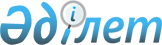 Салық салу объектісінің Ақкөл ауданының елді мекендерінде орналасуын ескеретін аймаққа бөлу коэффициенттерiн бекіту туралы
					
			Күшін жойған
			
			
		
					Ақмола облысы Ақкөл ауданы әкімдігінің 2019 жылғы 28 қарашадағы № А-11/327 қаулысы. Ақмола облысының Әділет департаментінде 2019 жылғы 29 қарашада № 7540 болып тіркелді. Күші жойылды - Ақмола облысы Ақкөл ауданы әкімдігінің 2020 жылғы 30 қарашадағы № А-11/347 қаулысымен.
      Ескерту. Күші жойылды - Ақмола облысы Ақкөл ауданы әкімдігінің 30.11.2020 № А-11/347 (01.01.2021 бастап қолданысқа енгізіледі) қаулысымен.
      "Салық және бюджетке төленетін басқа да міндетті төлемдер туралы" (Салық кодексі) Қазақстан Республикасының 2017 жылғы 25 желтоқсандағы Кодексіне, "Қазақстан Республикасындағы жергілікті мемлекеттік басқару және өзін-өзі басқару туралы" Қазақстан Республикасының 2001 жылғы 23 қаңтардағы Заңына сәйкес, Ақкөл ауданының әкімдігі ҚАУЛЫ ЕТЕДІ:
      1. Салық салу объектісінің Ақкөл ауданының елді мекендерінде орналасуын ескеретін аймаққа бөлу коэффициенттерi, осы қаулының 1, 2-қосымшаларына сәйкес бекітілсін.
      2. Осы қаулының орындалуын бақылау аудан әкімінің орынбасары Ю.В. Курушинге жүктелсін.
      3. Осы қаулы Ақмола облысының Әділет департаментінде мемлекеттік тіркелген күнінен бастап күшіне енеді және 2020 жылдың 1 қаңтарынан бастап қолданысқа енгізіледі.
      "КЕЛІСІЛДІ" Салық салу объектісінің Ақкөл ауданының Ақкөл қаласында орналасуын ескеретін аймаққа бөлу коэффициенттерi Салық салу объектісінің Ақкөл ауданының ауылдық елді мекендерінде орналасуын ескеретін аймаққа бөлу коэффициенттерi
					© 2012. Қазақстан Республикасы Әділет министрлігінің «Қазақстан Республикасының Заңнама және құқықтық ақпарат институты» ШЖҚ РМК
				
      Аудан әкімі

А.Каиржанов

      "Қазақстан Республикасы Қаржы министірлігінің
Мемлекеттік кірістер комитеті Ақмола облысы
бойынша Мемлекеттік кірістер департаменті
Ақкөл ауданы бойынша Мемлекеттік кірістер
басқармасы" республикалық мемлекеттік мекемесі
Ақкөл ауданы әкімдігінің
2019 жылғы "28" қарашадағы
№ А-11/327 қаулысына
1-қосымша
№
Ақкөл қаласында салық салу объектісінің орналасқан

жері
Аймаққа бөлу коэффициентері
1
Береговая көшесі – 2-ден 16 бойынша жұп жағы, 19-дан 91 бойынша тақ жағы; 

Хамит Ерғалиев көшесі – жұп жағы 2-ден 24 бойынша, тақ жағы 1-ден 13 бойынша;

1 Шегебай Ұзақбаев көшесі;

Шегебай Ұзақбаев көшесі – жұп жағы 2-ден 40/1 бойынша;

Ақжол көшесі;

Первомайская көшесі – жұп жағы 2-ден 42 бойынша, тақ жағы 1-ден 49 бойынша;

Сағадат Нұрмағамбетов көшесі – жұп жағы 14-тен 124 бойынша, тақ жағы 1-ден 101 бойынша;

Иманов көшесі – тақ жағы;

Чехов көшесі – жұп жағы 2-ден 46 бойынша, тақ жағы 1-ден 33 бойынша;

Горький көшесі - жұп жағы 2-ден 60 бойынша, тақ жағы 1-ден 63 бойынша;

Интернациональная көшесі – жұп жағы 2-ден 42 бойынша, тақ жағы 1-ден 33 бойынша;

Абылай хан көшесі – жұп жағы 2-ден 120 бойынша, тақ жағы 1-ден 103 бойынша;

Қайым Мұхамедханов көшесі;

Бөгембай көшесі – жұп жағы 2-ден 62 бойынша, тақ жағы 1-ден 63/1 бойынша;

Шоқан Уәлиханов көшесі – жұп жағы 2-ден 110 бойынша;

Сәкен Сейфуллин көшесі - тақ жағы.
2,1
2
2 Шегебай Ұзақбаев көшесі;

3 Шегебай Ұзақбаев;

4 Шегебай Ұзақбаев;

Береговая көшесі – жұп жағы 24-тен 102 бойынша, тақ жағы 93-тен көшенің соңына дейін;

Хамит Ерғалиев көшесі – жұп жағы 26-дан көшенің соңына дейін, тақ жағы 15-тен 147 бойынша; 

Шегебай Ұзақбаев көшесі – жұп жағы 42-ден 298 бойынша, тақ жағы 23-тен 131 бойынша;

Ілияс Жансүгіров көшесі;

Домбай көшесі;

Темір жол көшесі;

Первомайская көшесі – 42/1, 42/2, 42/4, 50, 51, 53, 55;

Сағадат Нұрмағамбетов көшесі – жұп жағы 128-ден 138 бойынша;

Сәкен Сейфуллин көшесі – жұп жағы 2-ден 4 бойынша.
2,0
3
Шоқан Уәлиханов көшесі – тақ жағы 1-ден 101 бойынша;

Островский көшесі;

Жамбыл көшесі;

Достық көшесі;

Мәншүк Мәметова көшесі;

Ұлы көш көшесі;

Талғат Бигелдинов көшесі – жұп жағы 28-ден, тақ жағы 43-тен көшенің соңына дейін.
2,0
4
Бөгембай көшесі – тақ жағы 65-тен көшенің соңына дейін;

Кирдищев көшесі – жұп жағы 62-ден, тақ жағы 47-ден көшенің соңына дейін;

Күляш Байсейітова көшесі;

Желтоқсан көшесі – жұп жағы 36-дан, тақ жағы 37-ден көшенің соңына дейін;

Спутник көшесі – жұп жағы 26-дан, тақ жағы 25-тен көшенің соңына дейін;

Мир көшесі - 2 нөмірі;

Шоқан Уәлиханов көшесі – жұп жағы 112-ден 228 бойынша, тақ жағы 103-тен 189 бойынша;

Пушкин көшесі – 22 нөмірі;

Моншақты көшесі;

Қаукен Кенжетаев көшесі – жұп жағы 2-ден 78 бойынша, тақ жағы 1-ден 63 бойынша;

Баубек Бұлқышев көшесі;

Оңтүстік көшесі.
2,1
5
Пушкин көшесі – жұп жағы 2-ден 20 бойынша, барлық тақ жағы;

Ремзаводская көшесі;

Панфилов көшесінің – тақ жағы 1-ден 33/2 бойынша;

Молдағұлова көшесі;

Сәтпаева көшесі;

Астана шағын ауданы;

Привокзальная көшесінің – тақ жағы 47-ден көшенің соңына дейін;

Жібек жолы көшесі;

Лесная көшесі;

Майкотов көшесі;

Мұратбаева көшесі;

Шаңырақ көшесі;

"Наука 1", "Наука 2", "Связист" саяжайлары.
2,1
6
Школа-Интернат шағын ауданы;

Өрлеу көшесі;

Привокзальная көшесі – тақ жағы 1-ден 45 бойынша, жұп жағының барлық нөмірлері;

Горная көшесі – жұп жағы;

Северная көшесі;

Мұхтар Әуезов көшесі;

Тәуелсіздік көшесі;

Школьная көшесі;

Школьный тұйық көшесі;

Станционная көшесі;

Кирдищев көшесі – жұп жағы 80-нен, тақ жағы 93 тен көшенің соңына дейін;

Тихая көшесі;

Бейімбет Майлин көшесі;

Құлагер көшесі – жұп жағы 2-ден 18 бойынша, тақ жағы 1-ден 17 бойынша;

Исатай Тайманов көшесі – жұп жағы 2-ден 6 бойынша.
2,0
7
Гагарин көшесі – жұп жағы 2-ден 42 бойынша, тақ жағы 15-тен 33 бойынша;

Пушкин көшесі – жұп жағы 88-ден 144 бойынша;

Сағадат Нұрмағамбетов көшесі – жұп жағы 154-тен 180 бойынша;

Исакова көшесі – жұп жағы 50-ден көшенің соңына дейін, тақ жағы 13-тен көшенің соңына дейін;

Мир көшесі – тақ жағы 37-ден көшенің соңына дейін;

Ыбырай Алтынсарин тұйық көшесі – жұп жағы 2/1-ден 2/5 бойынша, тақ жағы 1-ден 35 бойынша.
2,1
8
Сағадат Нұрмағамбетов көшесі – жұп жағы 140-тан 152 бойынша, тақ жағы 115-тен 211 бойынша;

Бөгембай көшесі – жұп жағы 88-ден көшенің соңына дейін;

Кирдищев көшесі – жұп жағы 62-ден 74 бойынша, тақ жағы 51-ден 91 бойынша;

Абылай хан көшесі – жұп жағы 128-ден, тақ жағы 107-ден көшенің соңына дейін;

Интернациональная көшесі – жұп жағы 44-тен, тақ жағы 35-тен көшенің соңына дейін;

Горький көшесі – жұп жағы 62-ден, тақ жағы 65-тен көшенің соңына дейін;

Заводской тұйық көшесі;

Опытно-заводской тұйық көшесі;

Госнитиевский тұйық көшесі;

Жастар көшесі;

Ыбырай Алтынсарин тұйық көшесі – жұп жағы 2-ден, тақ жағы 27-ден көшенің соңына дейін;

Спутник көшесі – жұп жағы 2-ден 20 бойынша, тақ жағы 1-ден 21 бойынша;

Желтоқсан көшесі – жұп жағы 6-дан 34 бойынша, тақ жағы 7-ден 27 бойынша;

Исаков көшесі – жұп жағы 2-ден 48 бойынша, тақ жағы 1-ден 21 бойынша;

Первомайский көшесі – жұп жағы 44-тен көшенің соңына дейін;

Парковая көшесі;

Мир көшесі – жұп жағы 2-ден көшенің соңына дейін, тақ жағы 3-тен 35 бойынша;

Исатай көшесі – жұп жағы 14-тен көшенің соңына дейін, тақ жағы нөмірлері 3, 5, 7;

Ақниет көшесі;

Құлагер көшесінің – жұп жағы 20-дан, тақ жағы 21-ден көшенің соңына дейін;

Домбыралы көшесі;

Горный тұйық көшесі;

Ключевая көшесі;

Береке көшесі;

Горная көшесі – тақ жағы 1-ден 77 бойынша;
2,1
9
Сағадат Нұрмағамбетов көшесі – жұп жағы 2-ден 12 бойынша;

Первомайская көшесі – 2, 3 нөмірі;

Береговая көшесі – тақ жағы 1-ден 17 бойынша;

Төле би көшесі;

Булавского көшесі;

Жайық Бектұров көшесі;

Жаңа ел көшесі;

Жерұйық көшесі;

Құрылыс көшесі;

Иманов көшесі – жұп жағы;

Аэродром.
2,1Ақкөл ауданы әкімдігінің
2019 жылғы "28" қарашадағы
№ А-11/327 қаулысына
2-қосымша
№
Ауылдық елді мекендерінде салық салу объектісінің орналасқан жері
Аймаққа бөлу коэффициенттері
1
Еңбек ауылы, Еңбек ауылдық округі
1,5
1
Домбыралы ауылы, Кеңес ауылдық округі
1,5
1
Новорыбинка ауылы, Новорыбинка ауылдық округі
1,5
2
Азат ауылы
1,5
2
Айдарлы ауылы, Кеңес ауылдық округі
1,5
2
Малый Барап ауылы, Кеңес ауылдық округі
1,5
2
Урюпинка ауылы, Урюпинка ауылдық округі
1,5
2
Кеңес ауылы, Кеңес ауылдық округі
1,5
2
Талқара ауылы, Урюпинка ауылдық округі
1,5
2
Ақкөл орман шаруашылығы
1,5
2
Наумовка ауылы, Наумовка ауылдық округі
1,5
2
Рамадан ауылы, Еңбек ауылдық округі
1,5
2
Ерназар ауылы, Ақкөл қаласының әкімшілік бағынысында
1,5
2
Қына ауылы, Қарасай ауылдық округі
1,5
2
Жалғызқарағай ауылы, Жалғызқарағай ауылдық округі
1,5
3
Радовка ауылы, Ақкөл қаласының әкімшілік бағынысында
1,5
3
Кемеркөл ауылы, Наумовка ауылдық округі
1,5
3
Құрылыс ауылы, Новорыбинка ауылдық округі
1,5
3
Табиғат ауылы, Еңбек ауылдық округі
1,5
3
Амангелді ауылы, Урюпинка ауылдық округі
1,5
3
Қараөзек ауылы, Новорыбинка ауылдық округі
1,5
3
Өрнек ауылы, Наумовка ауылдық округі
1,5
3
Қайнар ауылы, Жалғызқарағай ауылдық округі
1,5
3
Ерофеевка ауылы, Урюпинка ауылдық округі
1,5
3
Малоалександровка ауылы, Урюпинка ауылдық округі
1,5
3
Сазды бұлақ ауылы, Қарасай ауылдық округі
1,5
3
Тастыадыр ауылы, Жалғызқарағай ауылдық округі
1,5
3
Қарасай ауылы, Қарасай ауылдық округі
1,5